           Администрация 						сельского поселения  Васильевка 		           муниципального района Безенчукский		          Самарской области					 Центральная ул., 50, с. Васильевка, 446235				 тел.:(846) 49-3-86                 факс: 49-3-16e-mail: adm.vasiljewka@yandex.ru						     ОКПО 79170685, ОГРН 1056362024806ИНН 6362012495, КПП 636201001	с.ВасильевкаО мероприятиях  по обеспечению безопасностилюдей  на водных объектах общего пользования на территории сельского поселения Васильевка      В целях предупреждения несчастных случаев на водных объектах на территории сельского поселения Васильевка, в соответствии с Федеральным законом  от 06.10.2003г.  № 131 «Об общих принципах организации местного самоуправления в Российской Федерации», Постановлением Самарской Губернской Думы от 23.10.2007 г. № 346 «О Правилах охраны жизни людей на водных объектах в Самарской области», руководствуясь Уставом сельского поселения Васильевка муниципального района Безенчукский Самарской областиПОСТАНОВЛЯЮ:Утвердить План мероприятий по обеспечению безопасности людей на водных объектах общего пользования на территории сельского поселения Васильевка согласно приложению. Опубликовать настоящее Постановление в газете «Вестник сельского поселения Васильевка», разместить на официальном сайте поселения в сети Интернет.Контроль за выполнением настоящего Постановления оставляю за собой.Глава сельского поселения Васильевка муниципального района Безенчукский Самарской области                                                                        Т.А.БанноваИсп. Голованова О.Ф.т.8(84676)49316Приложение к Постановлению администрации сельского поселения Васильевка муниципального района Безенчукский Самарской области  от  27.05.2019г. № 29ПЛАНмероприятий по обеспечению безопасности людей на водных объектах общего пользования на территории сельского поселения Васильевка     ПОСТАНОВЛЕНИЕ  от  27.05.19 г.              №29№ п/пНаименование мероприятийСроки проведенияОтветственные исполнители12341.Выявление мест на р. Безенчук, используемых населением для купания  до 01.06.2019Администрация с.п. Васильевка2.Обновление на не оборудованных водоемах предостерегающих знаков о запрете купания «Купание запрещено»май-июль 2019Администрация с.п. Васильевка3.Организация работы по уборке территории, вывозу мусора в местах отдыха населения на водных объектах общего пользования.до  07.06.20194.Подготовка  и распространение памяток «Основные правила безопасности на воде»в  течении купального сезонаАдминистрация с.п. Васильевка5.Организация патрулирования иосуществление контроля за соблюдением правопорядка и обеспечение безопасности населения в местах массового отдыха у водных объектовеженедельноАдминистрация с.п. Васильевка6.Организация  проведения разъяснительной работы среди населения (учащихся) по профилактике и предупреждению несчастных случаев на водных объектах в летний период.ежемесячноАдминистрация с.п. Васильевка  ГБОУ СОШ п. Васильевка7.Освещение через СМИ, сайта администрации,  пропагандистской работы по предотвращению несчастных случаев среди населения на водных объектах, обеспечение предоставления гражданам информации об издаваемых нормативно-правовых актах, приостанавливающих или ограничивающих водопользование в случае угрозы причинения вреда жизни или здоровью человекапостоянноАдминистрация с.п. Васильевка  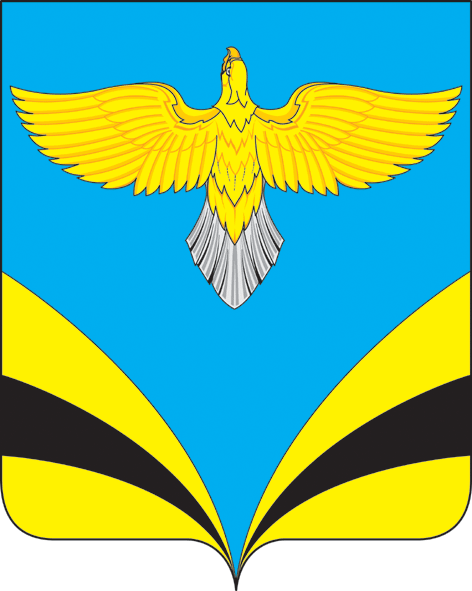 